  CSSA Secondary Girls State Netball Gala Day Risk Assessment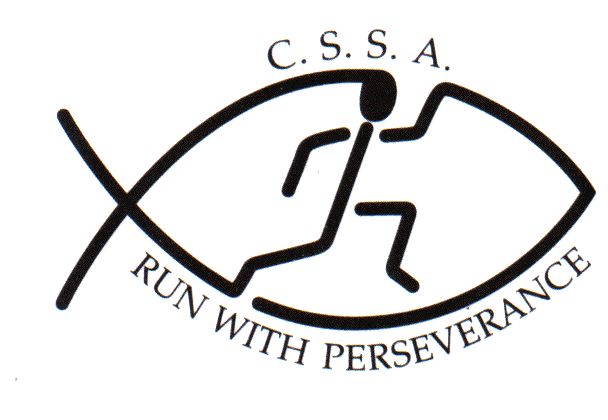 Risk Assessment – Student ActivitiesCSSA does not provide Personal/Accident Insurance CoverAs a competing school we are aware that all teachers/parents/volunteers that we send to a carnival or sporting event have completed a “Working with Children” prohibited employment formNetball Risk Assessment	Date:Level of Competition: State competition    Age Groups high school 15yrs and under and a open age groupOrganiers to check the following:GeneralParticipants & OfficialsEquipment / GroundsEnvironmentalEventSecondary Girls State Netball Gala DayAssessment DateAssessed By Linda HeslehurstApproved ByLocations  Jamison Park – Netball CourtsActivitiesNetballLocations  PenrithActivitiesLocations  Activities1INDOOR HAZARDS5HAZARDS ON HILLS AND MOUNTAINS1.1Inappropriate lighting5.1Slips & trips on grass, mud, rock1.2Temperature5.2River crossings1.3Insufficient or unsuitable space5.3Remote locations1.4Untidiness – causing trip / fire hazard5.4Difficult communication – weather / distance1.5Stairs – dark / steep / no handrail5.5Falling debris1.6Lack of fire escapes / extinguishers / procedures5.6Extra work imposed by terrain type / angle1.7Slip / trip / fall hazards5.7Lack of shelter1.8Inadequate ventilation5.8Separation of group members1.9Inhalation of dust5.9Getting lost1.10Poor surfaces for activities – slips / trips / impact5.10Falls from height1.11Electrical hazards5.11Extremes of weather2SPORTING ACTIVITY HAZARDS      6PEOPLE & ORGANISATIONAL HAZARDS2.1Uneven playing surfaceY6.1Lack of information, training or instructionY2.2Playing surface too hard or soft6.2Poor activity planning or preparationY2.3Hard or sharp objects on courtsY6.3Poor activity delivery or organisation Y2.4Sliding on Astroturf or similar surface6.4Ignorance of rules and / or proceduresY2.5Collisions / Conflict with surrounding objects or peopleY6.5Unsafe behaviour or attitudeY2.6Impact from sports equipment  - Ball or ClubsY6.6Lack of appropriate first aid equipment and experienceY2.7Contact sport injury6.7Medical conditions of participants2.8Personal injury – fracture / sprains / cuts Y6.8Poor safety control from group leaders22.22USE BY UNTRAINED PERSONS NAUGHTY       YE6.9Poor safety awareness from participants3HAZARDS ON COASTS & COASTAL WATERS6.11Lack of cooperation within group3.1Falls from cliffs, piers, sea walls6.12Differing skill levels within group3.2Struck by falling objects from cliff6.13Low level of physical fitness / strength3.3Slips & falls on slopes / loose surfaces6.14Aggression between participants3.4Quick sand & mud6.15Aggression from crowd / public3.5Access problems due to steep angle of beach slope6.16Contact between participants increasing risk3.6Collisions between water users2.22USE BY UNTRAINED ERSONS NAUGHTYES3.7Swept away by wave surges7EQUIPMENT AND OTHER HAZARDS 3.8Being washed against rocks / piers7.1Crash handling3.9Low water temperatures7.2Transport to and from your activityY3.10Communication problems from waves / swell / distance 7.3Food poisoningY3.11Struck by objects in water7.4Hazardous substances3.12Stranded by tides7.5Equipment with moving / hot parts3.13Swept away by currents7.6Heavy equipment3.14Rip tides7.7Electrical hazards from equipment3.15Longshore drift7.8Noise from equipment3.16Conflicts between beach users7.9Risk of trapping body / clothing in equipment22.22UNTRAINED PERSONS NAUGHTY       YE7.10Inadequate environment for equipment operation4HAZARDS ON STILL / MOVING WATER7.11Inadequate protective equipment4.1Getting swept away from equipment or people7.12Equipment in unsuitable condition4.2Collision with rocks in and to sides of rivers22.22USE BY UNTRAINED PERSONS NAUGHTYYS4.3Striking / trapping by submerged obstacles8OTHER HAZARDS SPECIFIC TO YOUR ACTIVITY4.4Being dragged down by undertow8.1Sunsense & DehydrationY4.5Restricted or impossible access to / from water8.2LighteningY4.6Access problems – rescue / getting kit into water8.3Extremes of weatherY4.7Falls from drops in level at weirs / waterfalls8.44.8Getting out of depth8.54.9Low water temperature8.64.10Separation from other people8.74.11Slips / trips on steep banks or uneven surfaces8.84.12Difficult communications8.94.13Remote locations8.10Club/Society Name Christian Schools Sports AssociationNumber of persons involved500Nature of ActivityNetballFrequency of Activity WeeklyOne DayAssessed ByLinda HeslehurstDate Hazard Ref.Potential EffectExisting Controls in PlaceScoreLow/Medium/High RiskFurther Controls Required?2.1, 2.8Uneven playing surface Personal injury – fracture / sprains / cutsThe Netball Gala Day will be played on outdoor all weather courts that are regularly checked & maintained by Penrith District  Netball Association. The playing surface is hard & unforgiving. Players are required to wearing adequate footware appropriate for the sport & are encouraged to strap their ankles & knees if help prevent sprains etc. All user groups to inspect courts before playing.Low2.3Hard or Sharp Objects on the PitchA safety & venue audit will be conducted prior to the commencement of play. Any sharp objects will be removed or a warning sign placed near any potential danger.Low/Medium2.5Collisions/ConflictsPlayers are required to conduct themselves in accordance with the rules of the game and CSSA Code of Conduct. Capable people/certified umpires will be controlling each game. If injury does occur there is qualified first aid trainers on hand.Medium2.6Impact from sports equipment  - BallPlayers are required to conduct themselves in accordance with the rules of the game and CSSA Code of Conduct. If injury does occur there is qualified first aid trainers on hand.Medium6.1Lack of information, training or instructionInformation relating to the Netball Gala Day ie. rules/regulations etc has been sent out to all CSSA schools via email. This information can  be obtained from the CSSA website : www.cssa.net.auThe CSSA Code of Conduct can also be downloaded from the website. Schools are expected train their students to an acceptable standard of play & have a good understanding of the rules.  Low6.2Poor activity planning or preparationNo specific leadership qualifications are normally required but the convener  has considerable previous experience organising  netball gala days, and of leading groups in similar environments. The gala day will be run by Mr Stewart van Bentum: Oxford Falls GSLow6.3Poor activity delivery or organisation The convenor will ensure that all team managers are briefed regarding: the rules and safety procedures laid down by CSSA & the venue’s management including evacuation procedure. Team managers are expected to convey this information onto their studentsLow6.4, 6.5Ignorance of rules and / or proceduresUnsafe behaviour or attitudeCSSA Code of Conduct is clear as to expectations upon players/team managers/parents/peectators. All sports coordinators have agreed to abide by the Code of Conduct when they entered the Gala Day. All players/team managers should be familiar with the code of conduct before attending the gala day. The CSSA Code of Conduct can be downloaded from the CSSA website.Low6.6Lack of appropriate first aid equipment & experienceA qualified first aid trainer will be on hand.Low7.2Transport to and from your activityResponsibility is with the students school and or parents.N/A7.3Food PoisoningA canteen & donut van will be available for students to purchase food & drink. All care has been taken to ensure proper control & handling procedurers are followed. Purchasing food at these outlets is done at their own risk. Players are recommended to bring their own food & drink to the venue.Low/Medium8.1Sun Sense & DehydrationAll competitors are reminded to Slip, Slop, Slap before play commences & reapply through out the day. When not playing students are recommended to wear a hat. Informed that water should be carried. Drinks are available at the canteen and water is available from bubblers/taps. Low/Medium8.2LightningPlayers to be advised that at the first sign of local thunder or lightening they are to abandon the round and return to the club house immediately. Organisers to sweep the course to ensure compliance. Play will commence 30 minutes after the last lightening strike.Low8.3Extremes of  weatherCo-ordinator will monitor playing conditions in relation to heat, storms and adverse playing weather. Event may be postponed, suspended or cancelled as requiredMediumRisk Warning under section 5M of the Civil Liability Act 2002 (NSW)
on behalf of CSSA and its Member SchoolsSporting ActivitiesChristian Schools Sports Association (CSSA) administers and convenes CSSA inter-school sporting activities in which many students from Member Schools participate. Students participating in these sporting events take part in practice, trials and competitions.CSSA and its Member Schools expect students to take responsibility for their own safety during sporting activities by wearing compulsory safety equipment, by thinking carefully about the use of safety equipment that is highly recommended and by behaving in a safe and responsible manner towards team members, opponents, spectators, officials, property and grounds. CSSA and its Member Schools also expect parents, spectators and other participants to behave in a safe and responsible manner, to comply with the CSSA Code of Conduct and to set a good example for the students.While CSSA and its Member Schools take measures to make the sporting activities as safe as possible for participants, there is a risk that students can be injured and suffer loss (including financial loss) and damage as a result of their participation in these sporting activities, whether at training or in actual events.Parents, spectators and officials could also be injured or suffer loss.Injury can occur while the student, parent, spectator or official is engaging in or watching a sporting activity, or travelling to and from the event. The injury may result from a student's actions, the actions of others, the state of the premises or from equipment failure.On some occasions, an injury can be serious (such as torn ligaments, dislocations, back injuries, concussion or broken bones). In very rare cases an injury can be life threatening or result in permanent disability. If a student, parent, spectator or official has a pre-existing injury, participating in a sporting activity could result in an exacerbation of that injury.Students, parents, spectators and officials could also suffer loss as a result of their personal property being lost, stolen, damaged or destroyed.CSSA does not provide Personal or Accident Insurance Cover.YesNoNAPermission has been obtained from parents/guardians for all students participating Adequate teachers are attending providing appropriate levels of supervison for the activity.Parents have been notified of location of venue, transport arrangements and time involvedFirst Aid Kit AvailableWater is available for students at the venueIce is availableStudents have been advised of personal sun protection requirementsStudents suffering from Asthma have been advised to carry their puffer to all eventsStaff issued with infectious diseases policyForm provided for record of injuries/incidentsAccess available for emergency vehicleA Risk Assessment has been completedJewellery and nails will be checked by officials prior to the match Suitably qualified officials/teachers are to be used All attending are made aware of emergency procedures and exitsThe court/s have been checked and are free of obstructions and loose objects.   Boundaries of court are clear of spectators and belongings Posts  are secure and appropriately paddedPublic facilities and buildings which are to be used have been checkedRegularly maintained fire extinguishers presentTowel/ mop available to dry moisture on floorWeather conditions appropriate for the  safe conduct of the event if outdoors